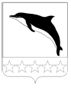 АДМИНИСТРАЦИЯ НЕБУГСКОГО СЕЛЬСКОГО ПОСЕЛЕНИЯТУАПСИНСКОГО РАЙОНАРАСПОРЯЖЕНИЕот ________________                                                                  № _______________с.НебугОб утверждении Положения о контрактном управляющем администрации Небугского сельского поселения Туапсинского района и о наделении контрактного управляющего правом подписания документов с использованием сертификата квалифицированной электронной подписиВ целях реализации Федерального закона от 5 апреля 2013 г. № 44-ФЗ              «О контрактной системе в сфере закупок товаров, работ, услуг для обеспечения государственных и муниципальных нужд», требований Федерального закона     от 6 апреля 2011 г. № 63-ФЗ «Об электронной подписи», для обеспечения участия администрации Небугского сельского поселения Туапсинского района в качестве заказчика в проведении открытых аукционов, конкурсов и иных конкурентных процедур на электронных торговых площадках:Утвердить Положение о контрактном управляющем администрации Небугсого сельского поселения Туапсинского района (Приложение 1) и Положение о наделении правом электронной подписи электронных документов по закупкам товаров, работ, услуг для нужд Небугского сльского поселения Туапсинского района (Приложение 2).Назначить администратором информационной безопасности в сфере закупок начальника отдела финансирования и экономики администрации Небугского сельского поселения Туапсинского района Замчалову Ольгу Сергеевну, наделив ее правом электронной подписи электронных документов в сфере закупок с полномочиями, указанными в Приложении 2.Администратору информационной безопасности в сфере закупок (Замчалова О.С.):неукоснительно соблюдать требования Федерального закона от 6 апреля 2011 г. № 63-ФЗ «Об электронной подписи» и Приказа Федеральной агентства правительственной связи и информации при Президенте Российской Федерации от 13 июня 2001 г. № 152 «Об утверждении инструкции об организации и обеспечения безопасности хранения, обработки и передачи по каналам связи с использованием средств криптографической защиты информации с ограниченным доступом, не содержащей сведений, составляющих государственную тайну»:при необходимости – с привлечением технических специалистов удостоверяющего центра подразделения Федерального казначейства, организовать получение на свое имя ключа усиленной квалифицированной электронной цифровой подписи для работы в сфере закупок и сертификата к нему. Контроль за исполнением настоящего распоряжения возложить на заместителя главы администрации Небугского сельского поселения Туапсинского района Балантаеву Е.М.Распоряжение вступает в силу со дня его подписания.Глава Небугского сельского поселения Туапсинского района                                                                           А.В. БересневПриложение 1  к распоряжению администрацииНебугского сельского поселенияТуапсинского районаот ______________  № ________ПОЛОЖЕНИЕо контрактном управляющем администрации Небугскогосельского поселения Туапсинского районаОбщие положения1. Настоящее Положение о контрактном управляющем (далее - Положение) устанавливает правила организации деятельности контрактного управляющего Администрации Небугского сельского поселения Туапсинского района, как муниципального заказчика (далее - Заказчик) при осуществлении Заказчиком деятельности, направленной на обеспечение государственных и муниципальных нужд в соответствии с Федеральным законом от 5 апреля 2013 г. № 44-ФЗ «О контрактной системе в сфере закупок товаров, работ, услуг для обеспечения государственных и муниципальных нужд» (далее – ФЗ-44).2. Контрактный управляющий в своей деятельности руководствуется Конституцией Российской Федерации, ФЗ-44, гражданским законодательством Российской Федерации, бюджетным законодательством Российской Федерации, нормативными правовыми актами о контрактной системе в сфере закупок товаров, работ, услуг, иными нормативными правовыми актами Российской Федерации и Краснодарского края, нормативными правовыми актами о контрактной системе в сфере закупок товаров, работ, услуг для обеспечения государственных и муниципальных нужд, Типовым положением (регламентом) о контрактной службе, профессиональным стандартом «Специалист в сфере закупок», локальными актами Заказчика.3. Контрактный управляющий осуществляет свою деятельность во взаимодействии с другими подразделениями (службами) Заказчика в соответствии с принципами: - регулярное повышение теоретических и практических знаний и навыков в сфере закупок;- свободный доступ к информации о совершаемых контрактным управляющим действиях, направленных на обеспечение нужд Заказчика, способах и результатах осуществления закупок;- заключение контрактов на условиях, обеспечивающих наиболее эффективное достижение заданных результатов обеспечения нужд Заказчика;- достижение Заказчиком заданных результатов обеспечения нужд Заказчика;4. Контрактный управляющий должен иметь высшее образование или дополнительное профессиональное образование в сфере закупок, несет персональную ответственность за допущенные им нарушения действующего законодательства в сфере закупок.5. Контрактный управляющий входит в комиссию по осуществлению закупок Заказчика.6. Контрактный управляющий подчиняется Главе администрации Небугского сельского поселения Туапсинского района и выполняет возложенные на него обязанности, функции и полномочия на основании письменных или устных распоряжений указанных лиц.7. Функциональные обязанности контрактного управляющего определяются ФЗ-44 и включают в себя, в том числе, но не ограничиваясь: планирование закупок; обоснование закупок; обоснование начальной (максимальной) цены контракта (НМЦК); общественное обсуждение закупок; организационно-техническое обеспечение деятельности комиссий по осуществлению закупок; привлечение экспертов, экспертных организаций; подготовка и размещение в единой информационной системе в сфере закупок (далее - ЕИС) извещения об осуществлении закупки, документации о закупках, проектов контрактов; подготовка и направление приглашений принять участие в определении поставщиков (подрядчиков, исполнителей) закрытыми способами; рассмотрение банковских гарантий и организация осуществления уплаты денежных сумм по банковской гарантии; организация заключения контракта; организация приемки поставленного товара, выполненной работы (ее результатов), оказанной услуги, предусмотренных контрактом, в том числе отдельных этапов исполнения контракта (далее - приемка заказа), включая проведение в соответствии с ФЗ-44 экспертизы поставленного товара, результатов выполненной работы, оказанной услуги, обеспечение создания приемочной комиссии; организация оплаты поставленного товара, выполненной работы (ее результатов), оказанной услуги; взаимодействие с поставщиком (подрядчиком, исполнителем) при изменении, расторжении контракта; организация включения в реестр недобросовестных поставщиков (подрядчиков, исполнителей) информации о поставщике (подрядчике, исполнителе); направление поставщику (подрядчику, исполнителю) требования об уплате неустоек (штрафов, пеней); участие в рассмотрении дел об обжаловании действий (бездействия) Заказчика и осуществление подготовки материалов для выполнения претензионной работы.II. Функции и полномочия контрактного управляющего8. Контрактный управляющий осуществляет следующие функции и полномочия:8.1. При планировании закупок:8.1.1. разрабатывает план-график, осуществляет подготовку изменений в него, размещает в ЕИС;8.1.2. организует общественное обсуждение закупок в случаях, предусмотренных ст. 20 ФЗ-44;8.1.3. разрабатывает требования к закупаемым Заказчиком отдельным видам товаров, работ, услуг (в том числе предельные цены товаров, работ, услуг) и (или) нормативные затраты на обеспечение функций Заказчика, на основании правовых актов о нормировании в соответствии со статьей 19 ФЗ-44;8.1.4. организует при необходимости консультации с поставщиками (подрядчиками, исполнителями) и участвует в таких консультациях в целях определения состояния конкурентной среды на соответствующих товарных рынках, определения наилучших технологий и других решений для обеспечения нужд Заказчика.8.2. При определении поставщиков (подрядчиков, исполнителей):8.2.1. обеспечивает проведение закрытых способов определения поставщиков (подрядчиков, исполнителей) в случаях, установленных статьей 84 ФЗ-44, 8.2.2. осуществляет подготовку и размещение в ЕИС извещений и документации о закупках, проектов контрактов, подготовку и направление приглашений принять участие в определении поставщиков (подрядчиков, исполнителей) закрытыми способами, в том числе в электронной форме:8.2.2.1. определяет и обосновывает НМЦК, цену контракта, заключаемого с единственным поставщиком (подрядчиком, исполнителем), начальную цену единицы товара, работы, услуги, начальную сумму цен единиц товаров, работ, услуг, максимальное значение цены контракта;8.2.2.2. осуществляет описание объекта закупки;8.2.2.3. указывает в извещении об осуществлении закупки информацию, предусмотренную статьей 42 ФЗ-448.2.3. подготавливает и размещает в ЕИС разъяснения документации о закупке;8.2.4. осуществляет подготовку и размещение в ЕИС извещения об отмене определения поставщика (подрядчика, исполнителя), изменений в извещение об осуществлении закупки и (или) документацию о закупке;8.2.5. осуществляет оформление и размещение в ЕИС протоколов определения поставщика (подрядчика, исполнителя);8.2.6. осуществляет организационно-техническое обеспечение деятельности комиссии по осуществлению закупок;8.2.7. осуществляет привлечение экспертов, экспертных организаций в случаях, установленных статьей 41 ФЗ-44.8.3. При заключении контрактов:8.3.1. осуществляет размещение проекта контракта (контракта) в ЕИС и на электронной площадке с использованием ЕИС;8.3.2. осуществляет рассмотрение протокола разногласий при наличии разногласий по проекту контракта;8.3.3. осуществляет рассмотрение банковской гарантии, представленной в качестве обеспечения исполнения контракта;8.3.4. организует проверку поступления денежных средств от участника закупки, с которым заключается контракт, на счет Заказчика, внесенных в качестве обеспечения исполнения контракта;8.3.5. осуществляет подготовку и направление в контрольный орган в сфере закупок предусмотренного частью 6 статьи 93 ФЗ-44 обращения Заказчика о согласовании заключения контракта с единственным поставщиком (подрядчиком, исполнителем);8.3.6. осуществляет подготовку и направление в контрольный орган в сфере закупок уведомления о заключении контракта с единственным поставщиком (подрядчиком, исполнителем) в случаях, установленных частью 2 статьи 93 ФЗ-44;8.3.7. осуществляет обеспечение хранения протоколов, составленных в ходе проведения конкурса, заявок на участие в конкурсе, конкурсной документации, изменений, внесенных в конкурсную документацию, разъяснений положений конкурсной документации и аудиозаписи вскрытия конвертов с заявками на участие в конкурсе в соответствии со статьей 53 ФЗ-44, а также протоколов рассмотрения заявок на участие в закрытом аукционе, протоколов закрытого аукциона, заявок на участие в закрытом аукционе, документации о закрытом аукционе, изменений, внесенных в документацию о закрытом аукционе, и разъяснений документации о закрытом аукционе в соответствии со статьей 90 ФЗ-44;8.3.8. обеспечивает заключение контракта с участником закупки, в том числе с которым заключается контракт в случае уклонения победителя определения (поставщика (подрядчика, исполнителя) от заключения контракта;8.3.9. направляет информацию о заключенных контрактах в федеральный орган исполнительной власти, осуществляющий правоприменительные функции по кассовому обслуживанию исполнения бюджетов бюджетной системы Российской Федерации, в целях ведения реестра контрактов, заключенных заказчиками.8.4. При исполнении, изменении, расторжении контракта:8.4.1. осуществляет рассмотрение банковской гарантии, представленной в качестве обеспечения гарантийного обязательства;8.4.2. обеспечивает исполнение условий контракта в части выплаты аванса (если контрактом предусмотрена выплата аванса);8.4.3. обеспечивает приемку поставленного товара, выполненной работы (ее результатов), оказанной услуги, а также отдельных этапов поставки товара, выполнения работы, оказания услуги, в том числе:8.4.3.1. обеспечивает проведение силами Заказчика или с привлечением экспертов, экспертных организаций экспертизы поставленного товара, выполненной работы, оказанной услуги, а также отдельных этапов исполнения контракта;8.4.3.2. обеспечивает подготовку решения Заказчика о создании приемочной комиссии для приемки поставленного товара, выполненной работы или оказанной услуги, результатов отдельного этапа исполнения контракта;8.4.3.3. осуществляет оформление документа о приемке поставленного товара, выполненной работы или оказанной услуги, результатов отдельного этапа исполнения контракта;8.4.4. обеспечивает исполнение условий контракта в части оплаты поставленного товара, выполненной работы (ее результатов), оказанной услуги, а также отдельных этапов исполнения контракта;8.4.5. направляет информацию об исполнении контрактов, о внесении изменений в заключенные контракты в федеральный орган исполнительной власти, осуществляющий правоприменительные функции по кассовому обслуживанию исполнения бюджетов бюджетной системы Российской Федерации, в целях ведения реестра контрактов, заключенных заказчиками;8.4.6. взаимодействует с поставщиком (подрядчиком, исполнителем) при изменении, расторжении контракта в соответствии со статьей 95 ФЗ-44, применении мер ответственности в случае нарушения условий контракта, в том числе направляет поставщику (подрядчику, исполнителю) требование об уплате неустоек (штрафов, пеней) в случае просрочки исполнения поставщиком (подрядчиком, исполнителем) обязательств (в том числе гарантийного обязательства), предусмотренных контрактом, а также в иных случаях неисполнения или ненадлежащего исполнения поставщиком (подрядчиком, исполнителем) обязательств, предусмотренных контрактом, совершении иных действий в случае нарушения поставщиком (подрядчиком, исполнителем) или заказчиком условий контракта;8.4.7. направляет в порядке, предусмотренном статьей 104 ФЗ-44, в контрольный орган в сфере закупок информацию о поставщиках (подрядчиках, исполнителях), с которыми контракты расторгнуты по решению суда или в случае одностороннего отказа Заказчика от исполнения контракта в связи с существенным нарушением условий контрактов в целях включения указанной информации в реестр недобросовестных поставщиков (подрядчиков, исполнителей);8.4.8. обеспечивает исполнение условий контракта в части возврата поставщику (подрядчику, исполнителю) денежных средств, внесенных в качестве обеспечения исполнения контракта (если такая форма обеспечения исполнения контракта применяется поставщиком (подрядчиком, исполнителем), в том числе части этих денежных средств в случае уменьшения размера обеспечения исполнения контракта, в сроки, установленные частью 27 статьи 34 ФЗ-44;8.4.9. обеспечивает одностороннее расторжение контракта в порядке, предусмотренном статьей 95 ФЗ-44.8.5. осуществляет иные функции и полномочия, предусмотренные ФЗ-44, в том числе:8.5.1. осуществляет подготовку и направление в контрольный орган в сфере закупок информации и документов, свидетельствующих об уклонении победителя определения поставщика (подрядчика, исполнителя) от заключения контракта, в целях включения такой информации в реестр недобросовестных поставщиков (подрядчиков, исполнителей);8.5.2. составляет и размещает в ЕИС отчет об объеме закупок у субъектов малого предпринимательства, социально ориентированных некоммерческих организаций;8.5.3. принимает участие в рассмотрении дел об обжаловании действий (бездействия) Заказчика, уполномоченного органа (учреждения) в случае если определение поставщика (подрядчика, исполнителя) для Заказчика осуществляется таким органом (учреждением), специализированной организацией (в случае ее привлечения), комиссии по осуществлению закупок, ее членов, должностного лица контрактной службы, контрактного управляющего, оператора электронной площадки, оператора специализированной электронной площадки, если такие действия (бездействие) нарушают права и законные интересы участника закупки, а также осуществляет подготовку материалов в рамках претензионно-исковой работы;8.5.5. при централизации закупок в соответствии со статьей 26 ФЗ-44 осуществляет предусмотренные ФЗ-44 и настоящим Положением полномочия, не переданные соответствующему уполномоченному органу (учреждению) на осуществление определения поставщиков (подрядчиков, исполнителей) для Заказчика.9. В целях реализации функций и полномочий, указанных в пунктах 7, 8 настоящего Положения, контрактный управляющий обязан соблюдать обязательства и требования, установленные ФЗ-44, в том числе  не допускать разглашения конфиденциальных сведений,  не проводить переговоров с участниками закупок до выявления победителя определения поставщика (подрядчика, исполнителя), кроме случаев, прямо законом, привлекать к своей работе экспертов, экспертные организации.III. Ответственность контрактного управляющего10. Действия (бездействие) контрактного управляющего могут быть обжалованы в судебном порядке или в порядке, установленном главой 6 ФЗ-44, в контрольный орган в сфере закупок, если такие действия (бездействие) нарушают права и законные интересы участника закупки или в суд.11. Контрактный управляющий, виновный в нарушении законодательства РФ и иных нормативных правовых актов о контрактной системе в сфере закупок, несёт дисциплинарную, гражданско-правовую, административную, уголовную ответственность в соответствии с законодательством Российской Федерации.IV. Порядок взаимодействия контрактного управляющего с другими подразделениями Заказчика, комиссией по осуществлению закупок12. В соответствии со статьей 38 ФЗ-44 для определения поставщиков (подрядчиков, исполнителей), за исключением осуществления закупки у единственного поставщика (подрядчика, исполнителя), Заказчик создает комиссию по осуществлению закупок.13. Комиссия осуществляет свою деятельность в соответствии с ФЗ-44, а также положением Заказчика о Единой комиссии по обеспечению закупок для государственных и муниципальных нужд.14. Члены комиссии Заказчика по осуществлению закупок вправе требовать от контрактного управляющего:а) организационно-технического обеспечения деятельности комиссий по осуществлению закупок: предоставления устройств для аудиозаписи, обеспечения помещением для вскрытия конвертов с заявками и/или рассмотрения заявок на участие в закупках, передачи поступивших заявок на участие в закупках и документации закупок;б) подготовки протоколов заседаний комиссий по осуществлению закупок на основании решений, принятых членами комиссии по осуществлению закупок, если иное не предусмотрено порядком работы комиссии;в) письменных пояснений относительно положений документации о закупке, включая требования к участникам и описание объекта закупки;г) участия в проверке соответствия участников закупки требованиям, установленным документацией о закупке;д) привлечения в случаях, в порядке и с учетом требований, предусмотренных действующим законодательством Российской Федерации, в том числе Федеральным законом, экспертов, экспертных организаций.15. Члены комиссии Заказчика по осуществлению закупок обязаны предоставлять контрактному управляющему по его требованию и в установленные им сроки:а) для хранения – аудиозаписи вскрытия конвертов с заявками на участие в закупках и (или) открытия доступа к поданным в форме электронных документов заявкам на участие в закупках;б) для хранения – протоколы, составленных в ходе проведения закупок, заявки на участие в закупках, документацию о закупках и иные документы, использовавшиеся для деятельности комиссий;в) для участия в рассмотрении дел об обжаловании действий (бездействия) Заказчика – письменные пояснения относительно принятых решений по заявкам на участие в закупках.16. Порядок взаимодействия контрактного управляющего с другими подразделениями Заказчика определяется локальным актом Заказчика.Приложение 2  к распоряжению администрацииНебугского сельского поселенияТуапсинского районаот ______________  № ________ПОЛОЖЕНИЕ о наделении правом электронной подписи электронных документов по закупкам товаров, работ, услуг для нужд Небугского сельского поселения Туапсинского района1. Настоящее Положение принимается в целях реализации положения              ст. 5 Федерального закона от 5 апреля 2013 г. № 44-ФЗ «О контрактной системе в сфере закупок товаров, работ, услуг для обеспечения государственных и муниципальных нужд» (далее – ФЗ-44) для организация электронного документооборота в контрактной системе в сфере закупок и исполнения требований Постановления  Правительства Российской Федерации от 13 апреля 2017 г. № 442 «Об определении федерального органа исполнительной власти, уполномоченного на осуществление функций по выработке функциональных требований к единой информационной системе в сфере закупок, по созданию, развитию, ведению и обслуживанию единой информационной системы в сфере закупок, по установлению порядка регистрации в единой информационной системе в сфере закупок и порядка пользования единой информационной системой в сфере закупок, а также на ведение единого реестра участников закупок, и о внесении изменений в некоторые акты Правительства Российской Федерации и признании утратившим силу постановления Правительства Российской Федерации от 30 сентября 2014 г. № 996» и Приказа Федерального казначейства от 29 апреля 2021 г. № 18н “Об утверждении порядка регистрации в единой информационной системе в сфере закупок”2. Для проведения в электронной форме государственных и муниципальных закупок для нужд Администрации Небугского сельского поселения Туапсинского района в соответствии с п. 3 ч. 1 ст. 4 ФЗ-44, администрацией, как организатором и участником закупок (со стороны заказчика) оформляется ключ квалифицированной электронной подписи и сертификат к этому ключу (далее - ключ ЭЦП): до 1 января 2022 г. - в удостоверяющем центре Федерального казначейства, после 1 января                   2022 г. — в удостоверяющем центре, аккредитованном Минцифрой РФ, или в ФНС или ее доверенных удостоверяющих центрах.3. Ключ ЭЦП для целей реализации функций администрации Небугского сельского поселения Туапсинского района, как государственного (муниципального) заказчика в рамках ФЗ-44 оформляется на имя контрактного управляющего, либо лица, на которое эти функции возложены распорядительным документом главы администрации (далее – контрактный управляющий).4. Контрактный управляющий наделяется полномочиями по подписанию документов, связанных с закупками, в пределах полномочий, приведенных в настоящем Положении, несет ответственность за сохранность ключа ЭЦП, правильность и правомерность его использования.5. Ключ ЭЦП, оформленный на контрактного управляющего может быть использован только самим контрактным управляющим и наделяет его следующими полномочиями:- подписание документов в качестве Администратора организации-заказчика- подписание документов в качестве уполномоченного специалиста организации-Заказчика- подписание документов в качестве Специалиста с правом направления проекта контракта участнику размещения заказа-  должностного лица с правом подписания контрактов (по отдельному распоряжению Главы администрации в каждом случае подписания контрактов или по электронной доверенности, заверенной электронной подписью администрации Небугского сельского поселения Туапсинского района, как юридического лица).  *- покупателя – при приобретении товаров через «электронный магазин» (по отдельному распоряжению Главы администрации в каждом случае подписания контрактов или по электронной доверенности, заверенной электронной подписью администрации Небугского поселения Туапсинского района, как юридического лица). *- подписание документов, связанных с реализацией процедур электронного актирования приемки товаров, работ, услуг для нужд Заказчика и размещения их в ЕИС и на электронных торговых площадках (ЭТП)- подписание документов по всем видам планирования в сфере закупок и размещения этих документов в ЕИС и других информационных системах- подписание документов по всем видам отчетности в сфере закупок и размещения этих документов в ЕИС и других информационных системах*В том случае, если контрактный управляющий наделен правом на подписание контрактов на электронных площадках от имени юридического лица, в преамбуле контракта должно указываться, что контракт подписывается заказчиком в лице контрактного управляющего, а также должны указываться реквизиты доверенности, уполномочивающей контрактного управляющего на подписание контракта. При этом подписание контракта должно производиться усиленной электронной подписью контрактного управляющего.